`````````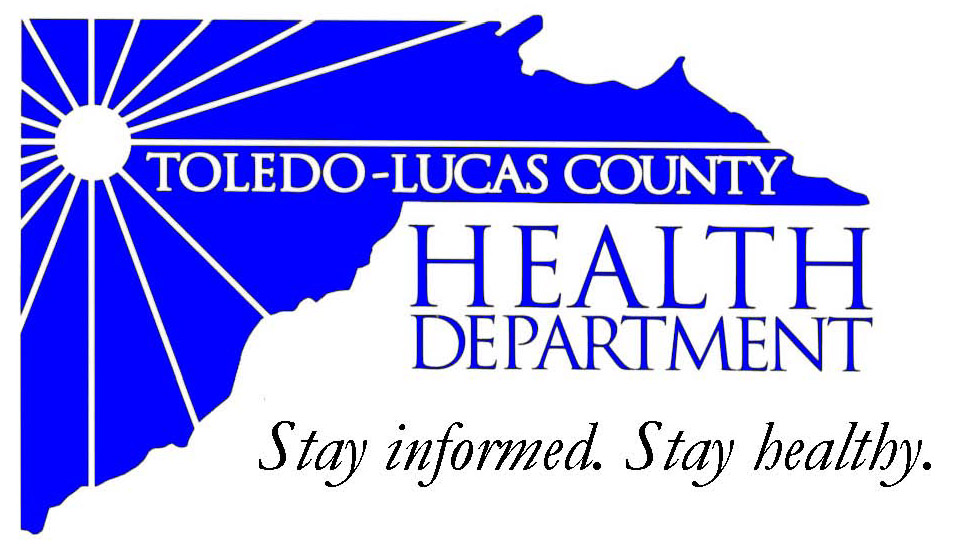 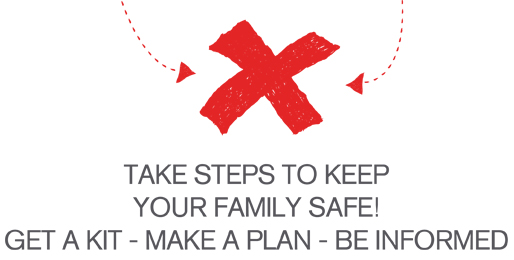 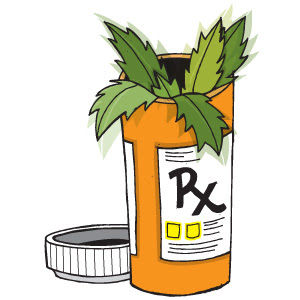 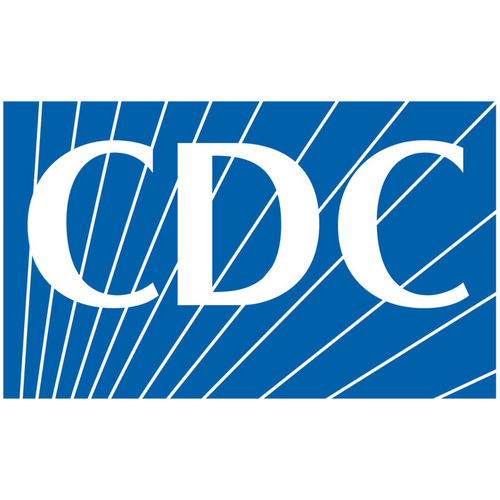 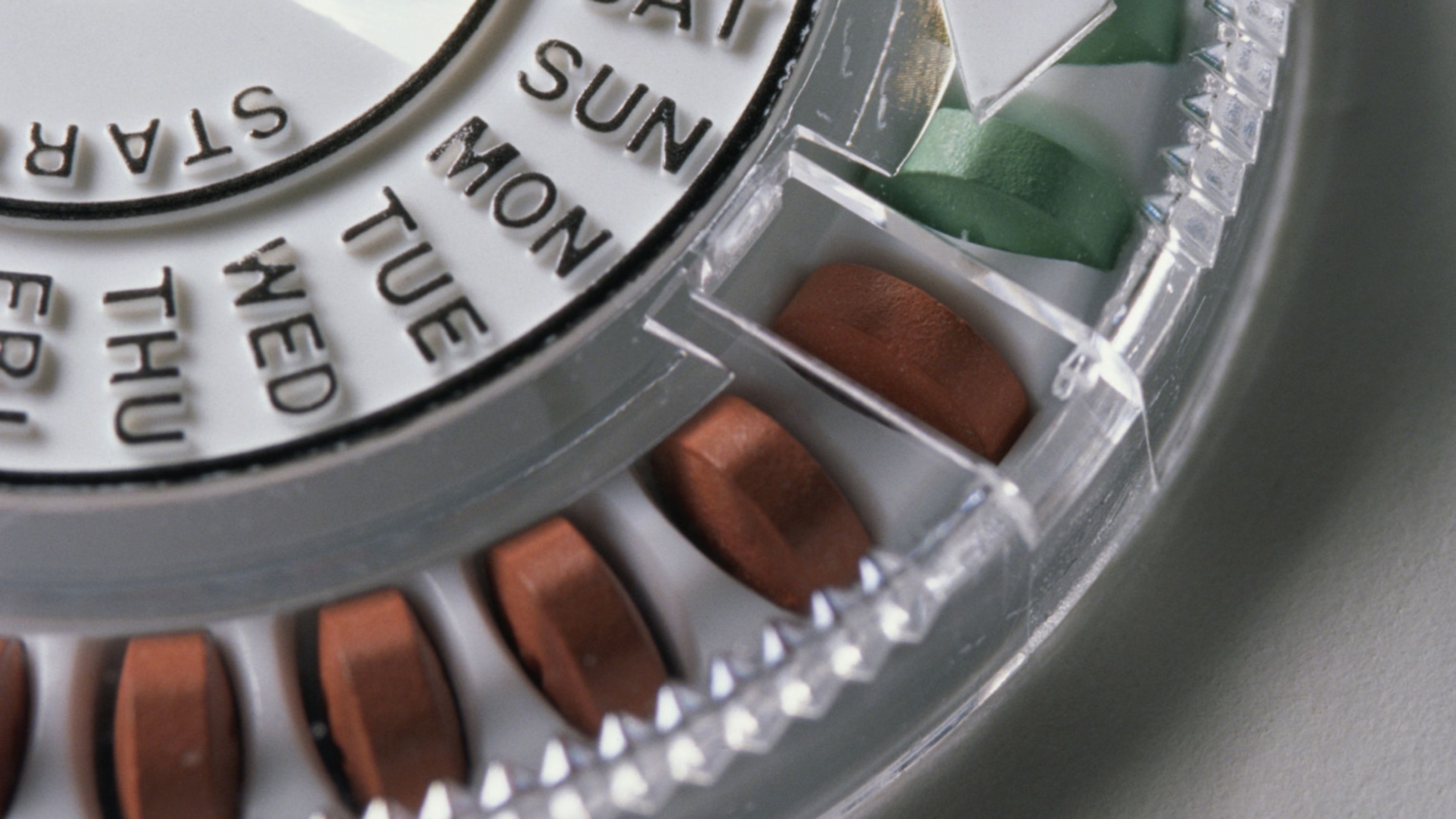 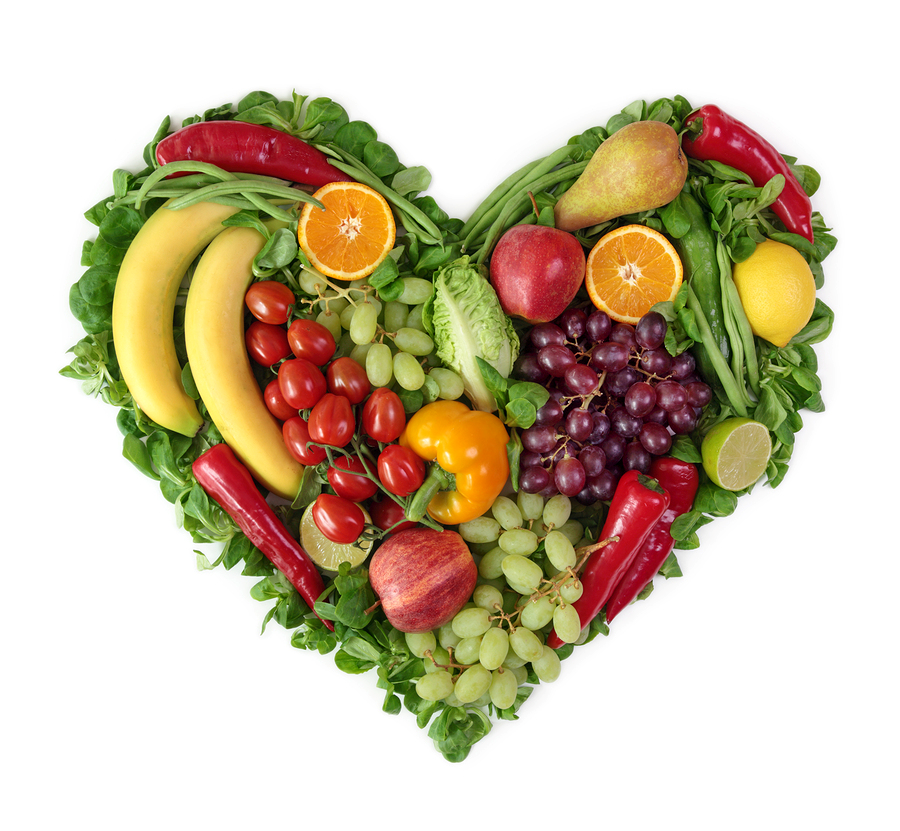 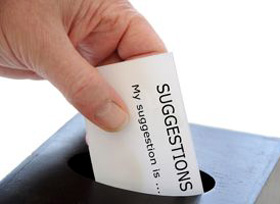 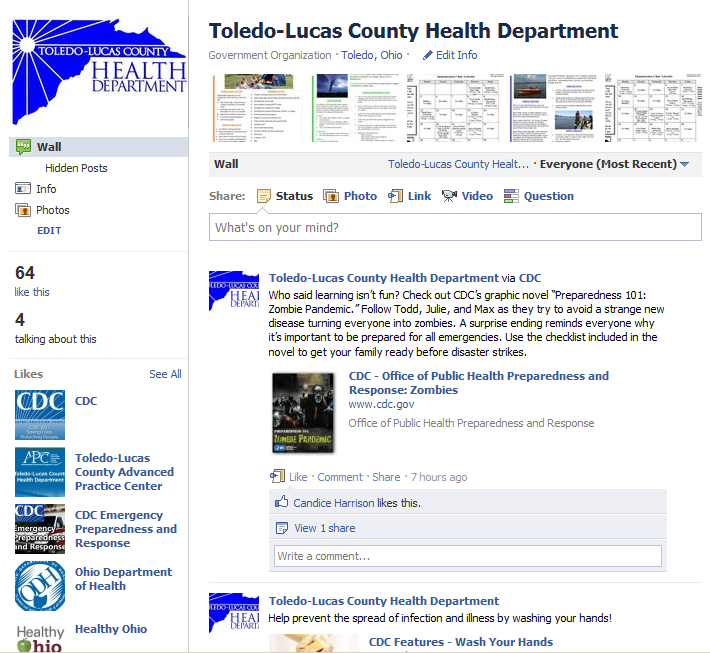 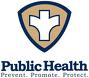 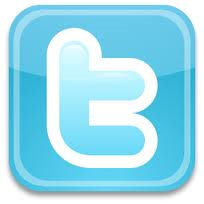 